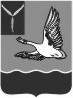 АДМИНИСТРАЦИЯ  ПОДЛЕСНОВСКОГО  муниципального образования МАРКСОВСКОГОМУНИЦИПАЛЬНОГО РАЙОНАПОСТАНОВЛЕНИЕот  04.10. 2019 г. № 114В соответствии с Федеральным законом от 21.12.1994 года № 69-ФЗ «О пожарной безопасности», на основании Устава Подлесновского муниципального образования Марксовского муниципального района Саратовской области, ПОСТАНОВЛЯЮ:1.	Внести изменения в муниципальную программу «Обеспечение первичных мер пожарной безопасности Подлесновского муниципального образования на 2018-2020 год» в  раздел 3  исключив из таблицы п.п.1 и п.п. 3  п. 1.2.	Настоящее постановление вступает в силу со дня его обнародования.3.	Контроль за исполнением настоящего постановления оставляю за собой.Глава Подлесновскогомуниципального образования		С.А. Кузьминова                                                                                  Приложениек Постановлению Администрации Подлесновского муниципального образования Марксовского муниципального района Саратовской области от  04.10. 2019 г. № 114МУНИЦИПАЛЬНАЯ  ПРОГРАММА«Обеспечение первичных мер пожарной безопасности Подлесновского муниципального образования на 2018-2020 годы»Паспорт муниципальной программы  «Обеспечение первичных мер пожарной безопасности Подлесновского муниципального образования на 2018-2020 годы»1. Содержание проблемы и обоснование необходимости ее решения программными методамиПожары и связанные с ними чрезвычайные ситуации, а также их последствия являются важными факторами, негативно влияющими на состояние экономики и дестабилизирующими социально-экономическую обстановку в области в целом.В соответствии с Федеральными законами «О пожарной безопасности», «Технический регламент о требованиях пожарной безопасности» обеспечение первичных мер пожарной безопасности предполагает:разработку и реализацию мер пожарной безопасности для муниципального образования;включение мероприятий по обеспечению пожарной безопасности в планы, схемы и программы развития территорий муниципального образования; разработку и организацию выполнения муниципальных целевых программ по вопросам обеспечения пожарной безопасности;принятие мер по локализации пожара и спасению людей и имущества до прибытия подразделений Государственной противопожарной службы;создание условий для организации добровольной пожарной охраны, а также для участия граждан в обеспечении первичных мер пожарной безопасности в иных формах, социальное и экономическое стимулирование участия граждан и организаций в добровольной пожарной охране, в том числе участия в борьбе с пожарами;создание в целях пожаротушения условий для забора в любое время года воды из источников наружного водоснабжения, расположенных в сельских населенных пунктах и на прилегающих к ним территориях, обеспечение надлежащего состояния источников противопожарного водоснабжения;обеспечение беспрепятственного проезда пожарной техники к месту пожара;обеспечение связи, организация и принятие мер по оповещению населения и подразделений Государственной противопожарной службы о пожаре;оснащение территорий общего пользования первичными средствами тушения пожаров и противопожарным инвентарем;организацию обучения населения мерам пожарной безопасности и пропаганду в области пожарной безопасности, содействие распространению пожарно-технических знаний;оказание содействия органам государственной власти субъектов Российской Федерации в информировании населения о мерах пожарной безопасности, в том числе посредством организации и проведения собраний населения;установление особого противопожарного режима в случае повышения пожарной опасности, а также дополнительных требований пожарной безопасности на время его действия;содержание в исправном состоянии средств обеспечения пожарной безопасности жилых и общественных зданий, находящихся в муниципальной собственности.Без достаточного финансирования полномочия по обеспечению первичных мер пожарной безопасности его реализация представляется крайне затруднительной и неэффективной.Только целевой программный подход позволит решить задачи по обеспечению пожарной безопасности, снизить количество пожаров, показатели гибели, травмирования людей, материальный ущерб от пожаров.Разработка и принятие целевой программы «Обеспечение первичных мер пожарной безопасности Подлесновского муниципального образования на 2018-2020 годы» позволят поэтапно решать обозначенные вопросы.2. Цели и задачи Программы.Целями Программы являются: оптимизация системы защиты жизни и здоровья населения района от пожаров и их последствий путем качественного материального обеспечения полномочия по обеспечению первичных мер пожарной безопасности;повышение эффективности проводимой противопожарной пропаганды с населением района.Для достижения поставленных целей необходимо решение следующих задач:обеспечение необходимых условий для реализации полномочия по обеспечению первичных мер пожарной безопасности;создание условий для организации добровольной пожарной охраны, а также для участия граждан в обеспечении первичных мер пожарной безопасности в иных формах;обустройство в каждом населенном пункте существующих и строительство новых мест водозабора для противопожарные нужды;обучение населения мерам пожарной безопасности и действиям при пожарах.Необходимым условием для успешной реализации противопожарных мероприятий в населенных пунктах, на предприятиях и в организациях, жилом секторе является пропаганда противопожарных знаний среди населения в соответствии с Федеральными законами «О пожарной безопасности», «Технический регламент о требованиях пожарной безопасности». Без целенаправленного финансирования размещение противопожарной информации на улицах населенных пунктов, в местах массового пребывания людей, в том числе с использованием средств наружной рекламы, невозможно. Реализация Программы осуществляется в 2018-2020 годах.3. Ресурсное обеспечение Программы, перечень программных мероприятийРеализация Программы осуществляется за счет средств Подлесновского муниципального образования. Общий объем финансирования мероприятий Программы составляет 52,5 тыс. руб. (прогнозно). Система программных мероприятий включает в себя4. Организация управления реализацией Программы и контроль за ходом ее выполненияОрганизация управления реализацией Программы возлагается на администрацию Подлесновского муниципального образования.5. Оценка эффективности социально-экономических и экологических последствий реализации ПрограммыРеализация программных мероприятий позволит обеспечить снижение количества пожаров, показателей гибели и травматизма людей на пожарах, относительное сокращение материального ущерба от них.Проведение противопожарной пропаганды приведет к повышению уровня правосознания населения в области пожарной безопасности. «О внесении изменений в постановление №74 от 12.10.2017 об утверждении муниципальной  программы «Обеспечение первичных мер пожарной безопасности Подлесновского муниципального образования на 2018-2020 гг.»Наименование Программы«Обеспечение первичных мер пожарной безопасности Подлесновского муниципального образования на 2018-2020 годы»«Обеспечение первичных мер пожарной безопасности Подлесновского муниципального образования на 2018-2020 годы»«Обеспечение первичных мер пожарной безопасности Подлесновского муниципального образования на 2018-2020 годы»Основание для разработки Программыст.19 Федерального закона от 21.12.1994г. №69-ФЗ «О пожарной безопасности», ст.63 Федерального закона от 22.07.2008г. №123-ФЗ «Технический регламент о требованиях пожарной безопасности», п.6 ч.1 ст.17 Федерального закона от 16.10.2003г. №131-ФЗ «Об общих принципах организации местного самоуправления в Российской Федерации»ст.19 Федерального закона от 21.12.1994г. №69-ФЗ «О пожарной безопасности», ст.63 Федерального закона от 22.07.2008г. №123-ФЗ «Технический регламент о требованиях пожарной безопасности», п.6 ч.1 ст.17 Федерального закона от 16.10.2003г. №131-ФЗ «Об общих принципах организации местного самоуправления в Российской Федерации»ст.19 Федерального закона от 21.12.1994г. №69-ФЗ «О пожарной безопасности», ст.63 Федерального закона от 22.07.2008г. №123-ФЗ «Технический регламент о требованиях пожарной безопасности», п.6 ч.1 ст.17 Федерального закона от 16.10.2003г. №131-ФЗ «Об общих принципах организации местного самоуправления в Российской Федерации»Заказчик ПрограммыПодлесновского муниципальное образование Марксовского муниципального района Подлесновского муниципальное образование Марксовского муниципального района Подлесновского муниципальное образование Марксовского муниципального района Основные разработчики ПрограммыАдминистрация Подлесновского муниципального образования Марксовского муниципального районаАдминистрация Подлесновского муниципального образования Марксовского муниципального районаАдминистрация Подлесновского муниципального образования Марксовского муниципального районаЦели Программыоптимизация системы защиты жизни и здоровья населения района от пожаров и их последствий путем качественного материального обеспечения полномочия по обеспечению первичных мер пожарной безопасности;повышение эффективности проводимой противопожарной пропаганды с населением района.оптимизация системы защиты жизни и здоровья населения района от пожаров и их последствий путем качественного материального обеспечения полномочия по обеспечению первичных мер пожарной безопасности;повышение эффективности проводимой противопожарной пропаганды с населением района.оптимизация системы защиты жизни и здоровья населения района от пожаров и их последствий путем качественного материального обеспечения полномочия по обеспечению первичных мер пожарной безопасности;повышение эффективности проводимой противопожарной пропаганды с населением района.Задачи Программыобеспечение необходимых условий для                                  реализации полномочия по обеспечению первичных мер пожарной безопасности.обеспечение необходимых условий для                                  реализации полномочия по обеспечению первичных мер пожарной безопасности.обеспечение необходимых условий для                                  реализации полномочия по обеспечению первичных мер пожарной безопасности.Срок реализации Программы2018-2020 годы2018-2020 годы2018-2020 годыИсполнители основных мероприятий ПрограммыАдминистрация Подлесновского муниципального образования Марксовского муниципального районаАдминистрация Подлесновского муниципального образования Марксовского муниципального районаАдминистрация Подлесновского муниципального образования Марксовского муниципального районаОбъем и источники финансирования Программыобщий объем финансирования Программы за счет средств бюджета муниципального образования составляет 52,5 тыс. рублейобщий объем финансирования Программы за счет средств бюджета муниципального образования составляет 52,5 тыс. рублейобщий объем финансирования Программы за счет средств бюджета муниципального образования составляет 52,5 тыс. рублейОбъем и источники финансирования Программы201820192020Объем и источники финансирования Программы12,510,030,0Ожидаемые конечные результаты     реализации Программыснижение количества пожаров, гибели и травмирования людей при пожарах, достигаемое за счет качественного обеспечения органами местного самоуправления первичных мер пожарной безопасности;относительное сокращение материального ущерба от пожаров и чрезвычайных ситуаций.снижение количества пожаров, гибели и травмирования людей при пожарах, достигаемое за счет качественного обеспечения органами местного самоуправления первичных мер пожарной безопасности;относительное сокращение материального ущерба от пожаров и чрезвычайных ситуаций.снижение количества пожаров, гибели и травмирования людей при пожарах, достигаемое за счет качественного обеспечения органами местного самоуправления первичных мер пожарной безопасности;относительное сокращение материального ущерба от пожаров и чрезвычайных ситуаций.п/пНаименование мероприятийОбъем финансирования итого (руб.)2018201920201. Основное мероприятие: «Обеспечение первичных мер пожарной безопасности»1. Основное мероприятие: «Обеспечение первичных мер пожарной безопасности»52500125001000030000Оборудование водонапорных башен приспособлением для отбора воды пожарной техникой в любое время года, обеспечение соответствующими знаками.15500600060003500Противопожарная пропаганда через средства массовой информации-----Оформление современных уголков пожарной безопасности в здании администрации муниципального образования1500500500500Установка на территории населенных пунктов стендов, фотовитрин на противопожарную тематику200010001000Оснащение пожарно-техническим вооружением подразделений добровольной пожарной охраны(мотопомпы, боевая одежда, средства связи)----Установление пожарных щитов  в административных зданиях.13500500035005000Организация связи и принятие мер по оповещению населения и подразделений Государственной противопожарной службы о пожаре: оборудование сельских населенных пунктов системами оповещения о пожаре----Установка и содержание звуковой  пожарной сигнализации на административных зданиях в с. Орловское 20 000--20 000